OSCH02/S/M/L/X/F/H                                 USB Oscilloscope/Data logger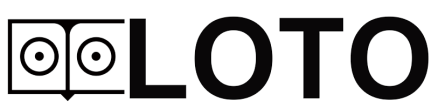 Device FamilyFeatures: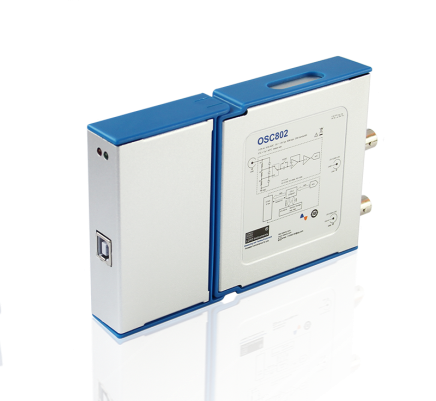 APPLICATIONS: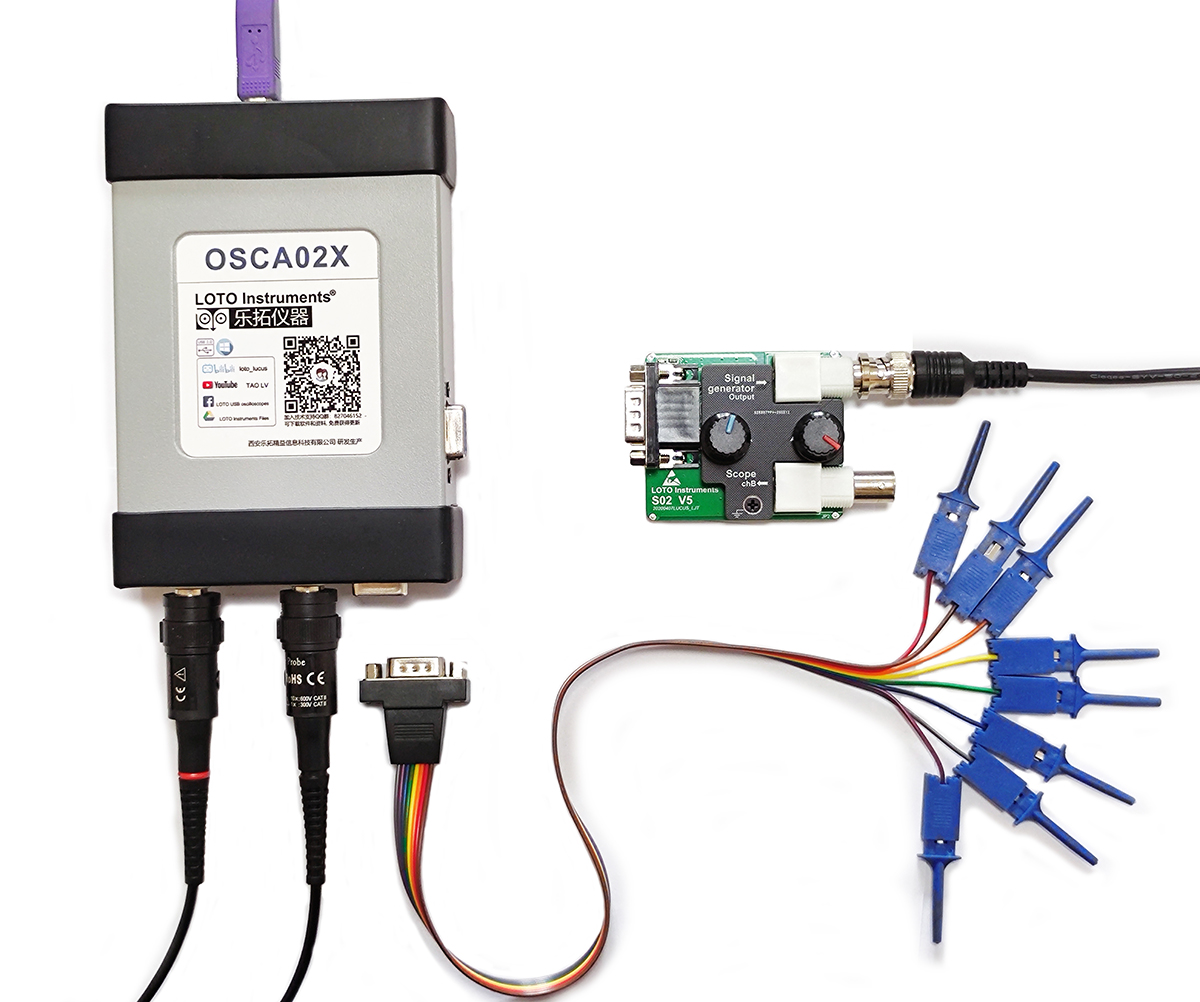 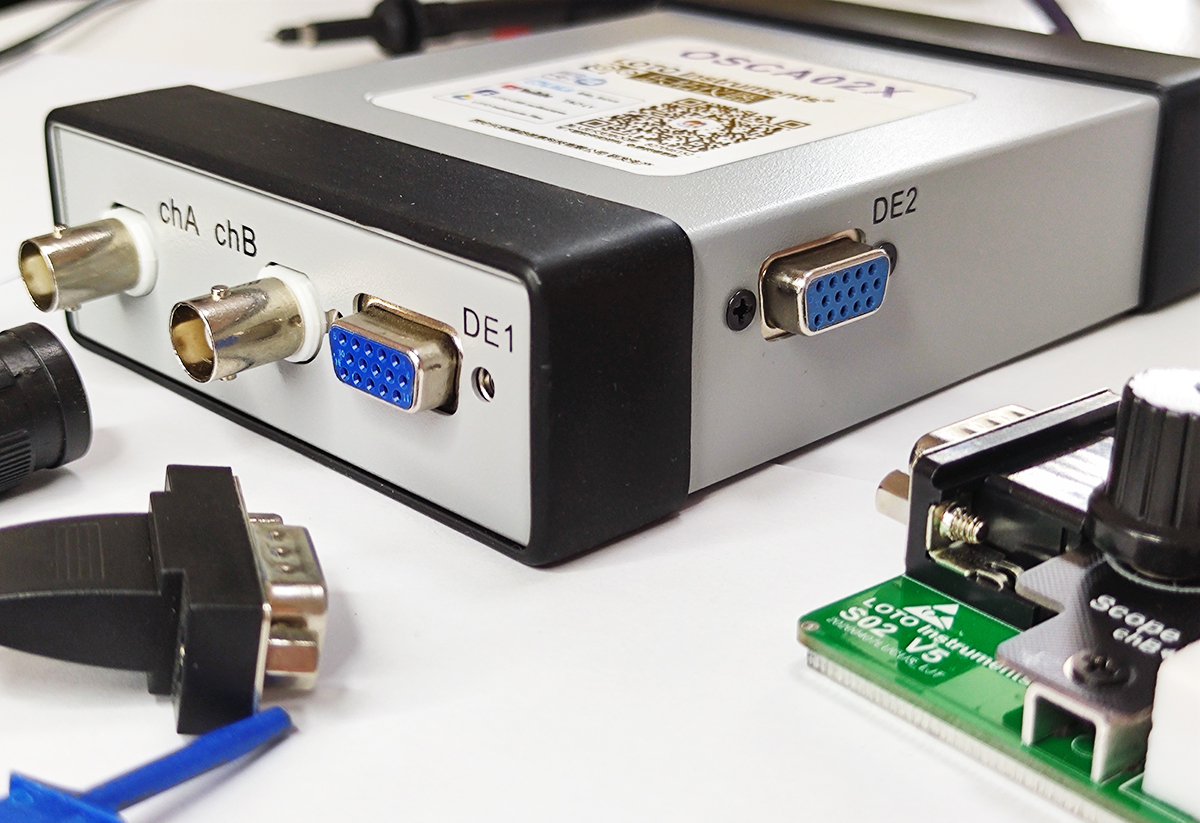 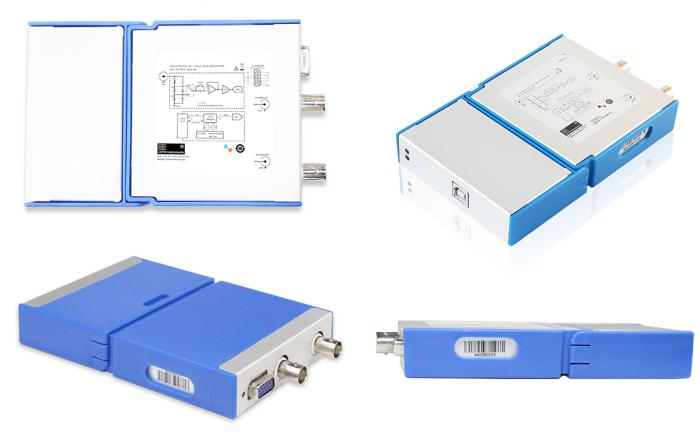 SPECIFICATIONS:AT A GLANCE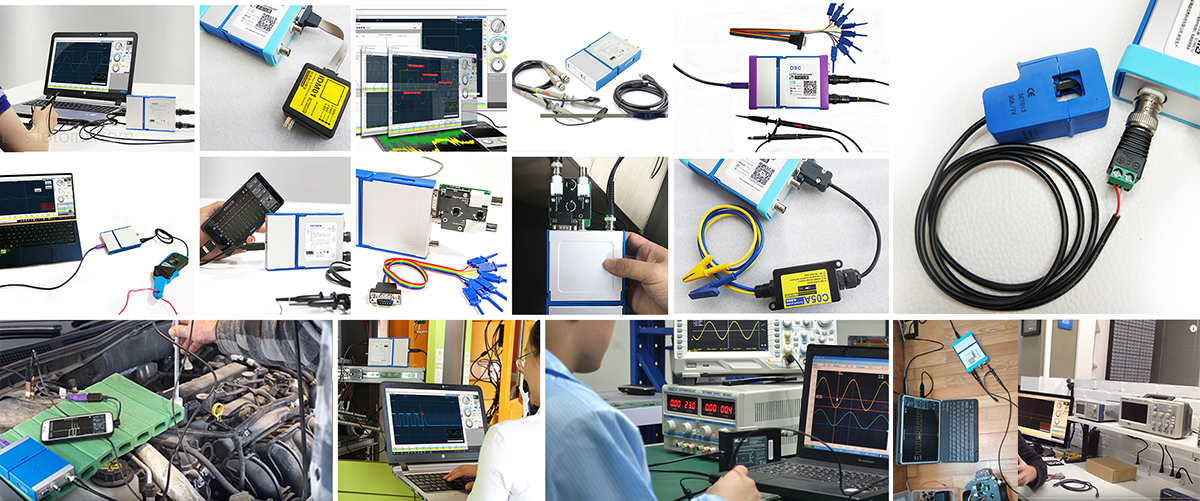 Expansion modules & Accessories: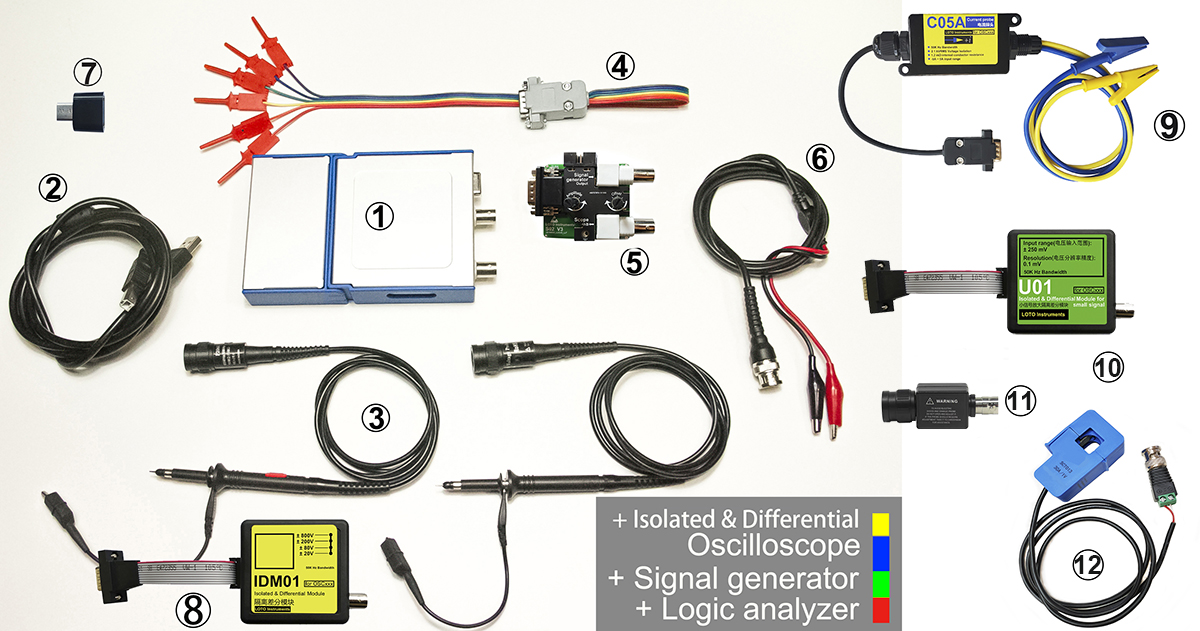 andare standard accessories,   is either standard or optional, depending on the host you purchased. The host OSC2002L you purchased supports the feature of the module and provide it as standard.,,,, are optional accessories, if necessary, you can contact your provider to buy them.Users can also choose the carrying case to store the oscilloscope main unit and wiring and some modules, as shown below: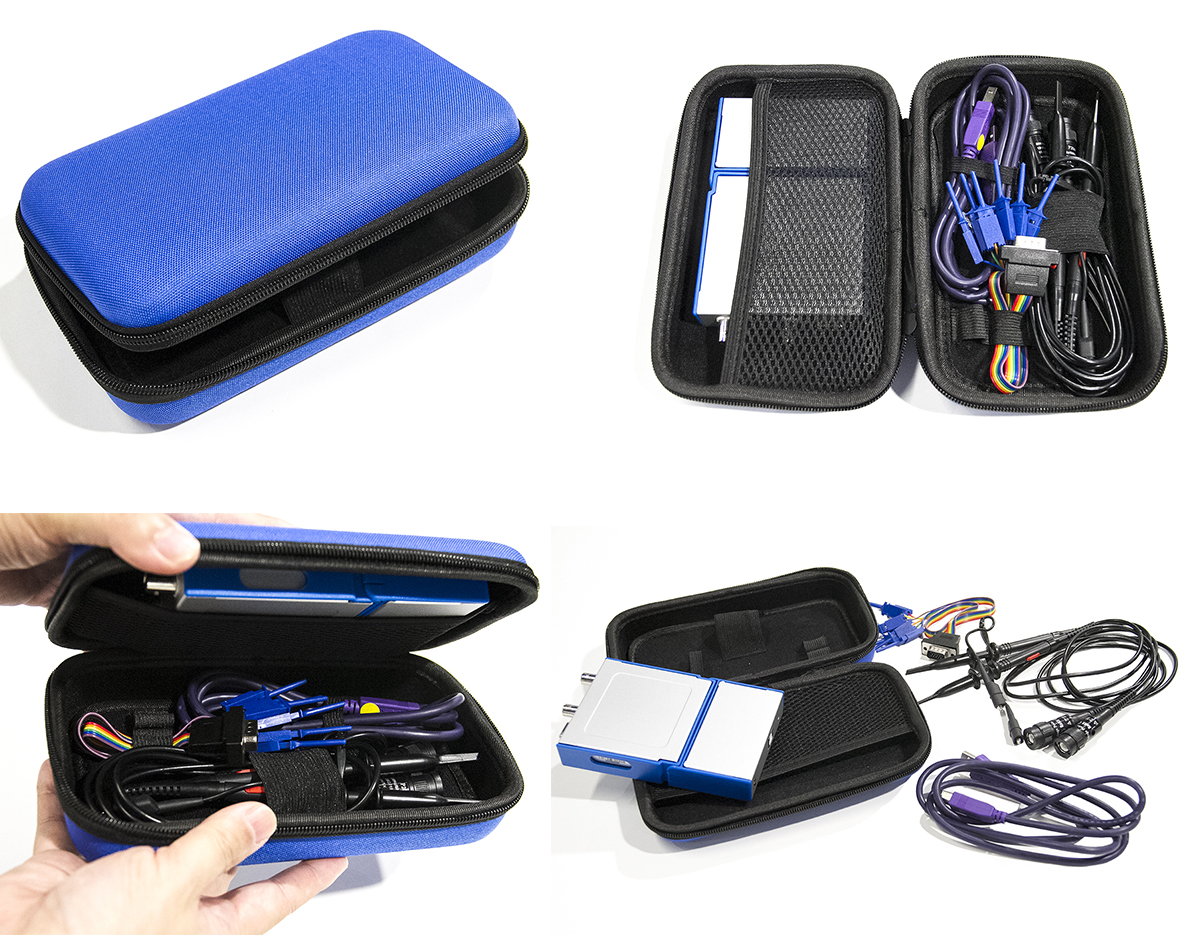 Or choose a box suitable for the user to display the scene, as shown below: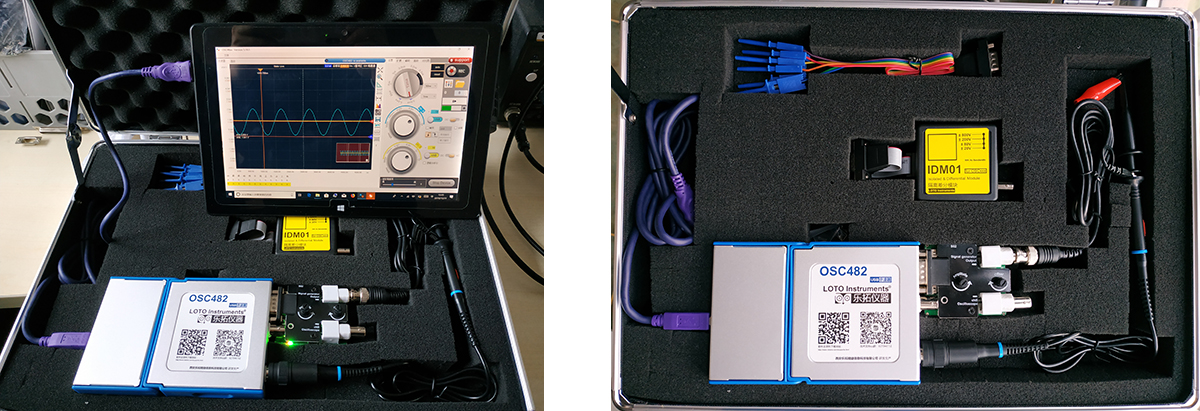 Logic Analyzer Module L06:If the module is purchased later, the host needs to be added back to the factory.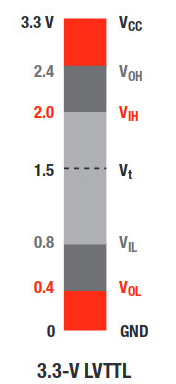 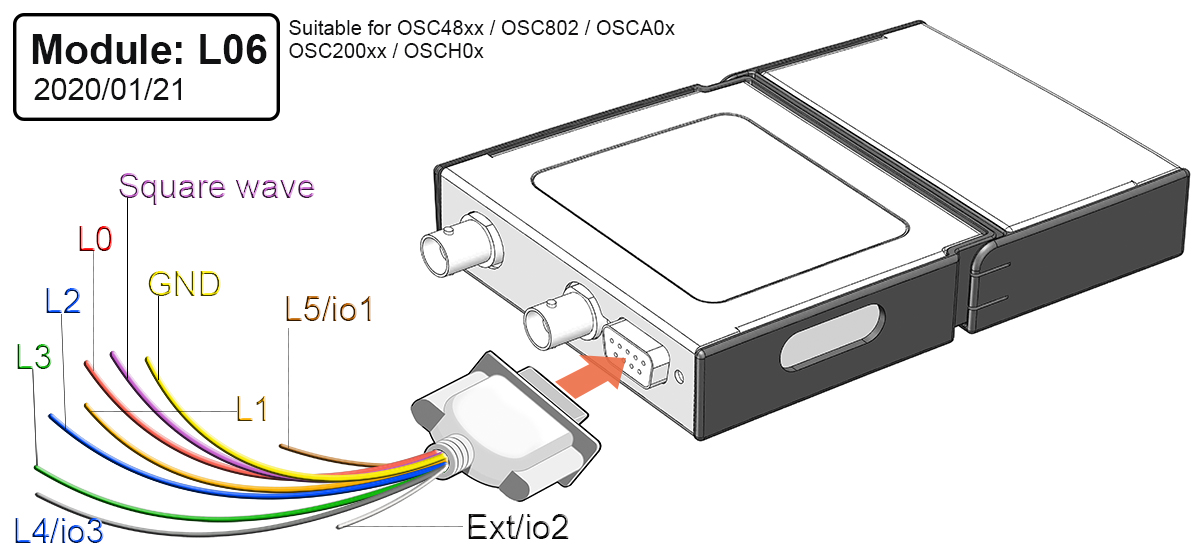 The input voltage between 2V and 3.3V is considered to be high and the input voltage between 0.8V and 0V is considered to be low for the four channels input L0~L3 of the logic analyzer shown above..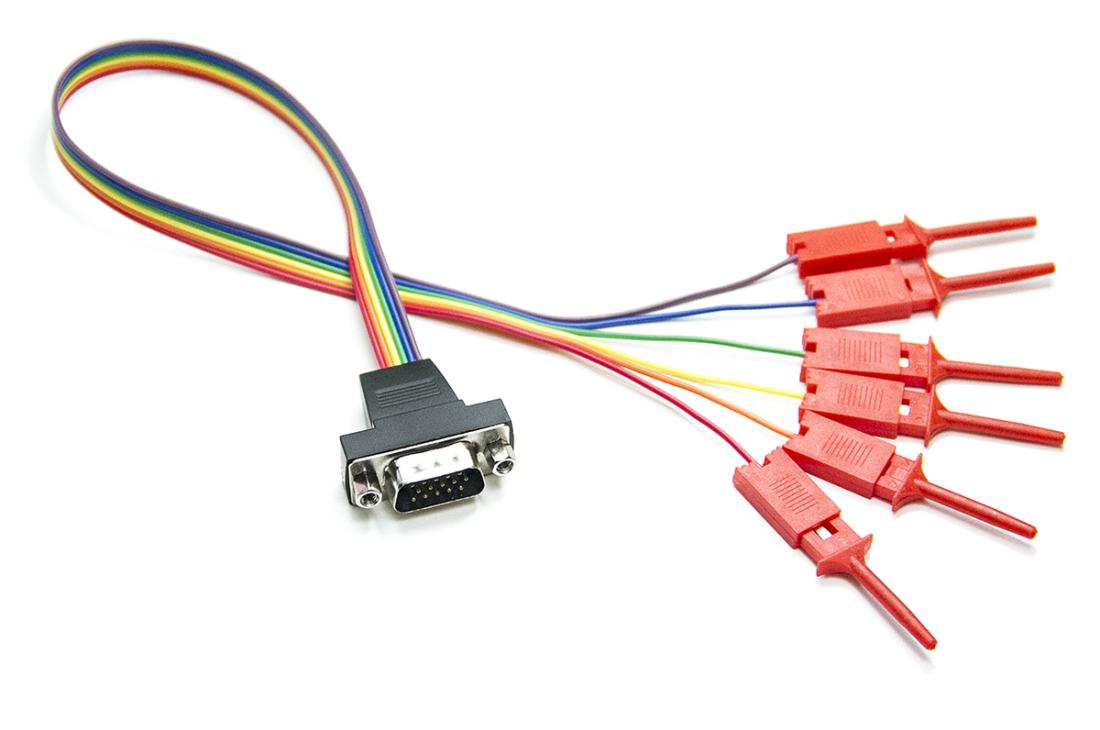 
Isolated differential module IDM01:This module can be purchased later and added by itself. It can be used with LOTO OSC482 series, OSC802, OSCA02 series, OSC2002 series, OSC980, OSCH02 to realize voltage measurement in high voltage or none-zero grounding circuit.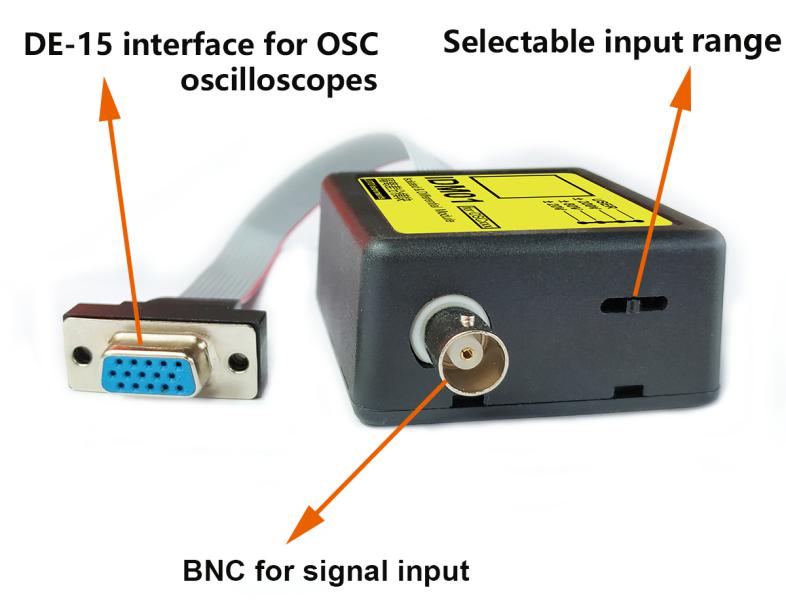 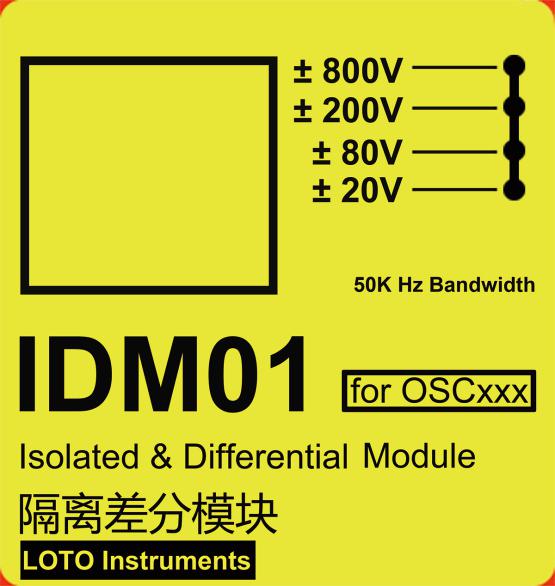 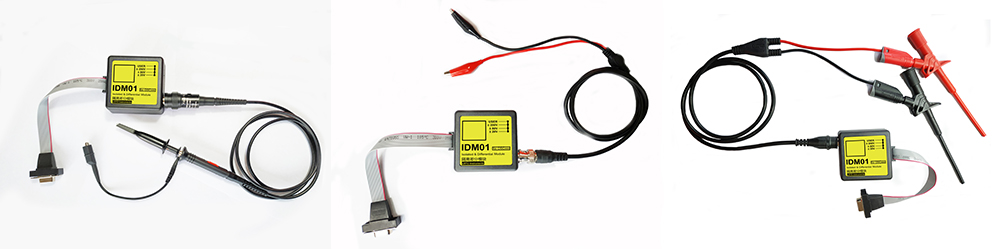 CxxA current probes:
The current probe is connected to the oscilloscope through the extended DE-15 interface of the LOTO oscilloscope, which can be used with any LOTO oscilloscope host, and can be used later. The oscilloscope software has corresponding settings to directly support this series of current probes.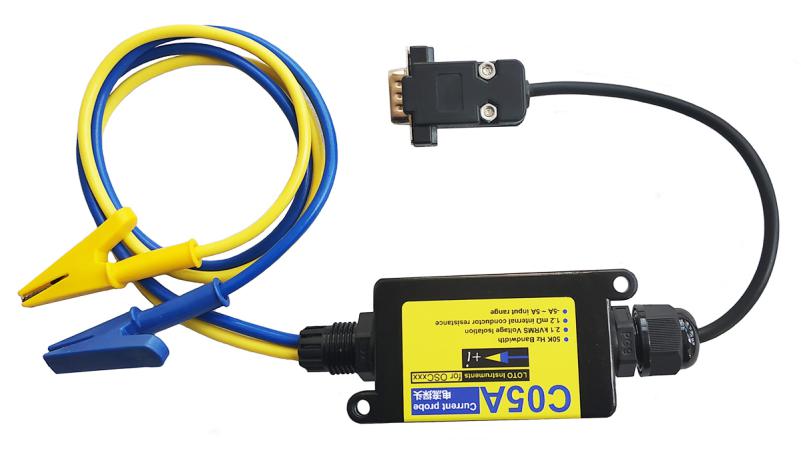 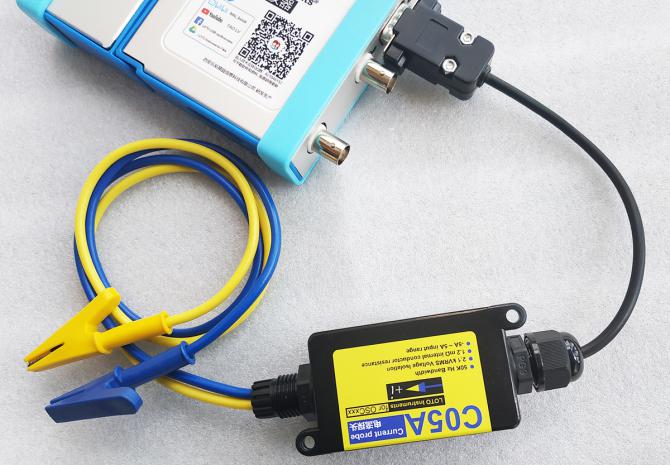 DIY expansion board components:Users can make their own through open source materials or buy the components from vendors. Use this DIY component to easily expand the parallel connection of positive and negative power supplies, IO ports, analog input and other functional modules. 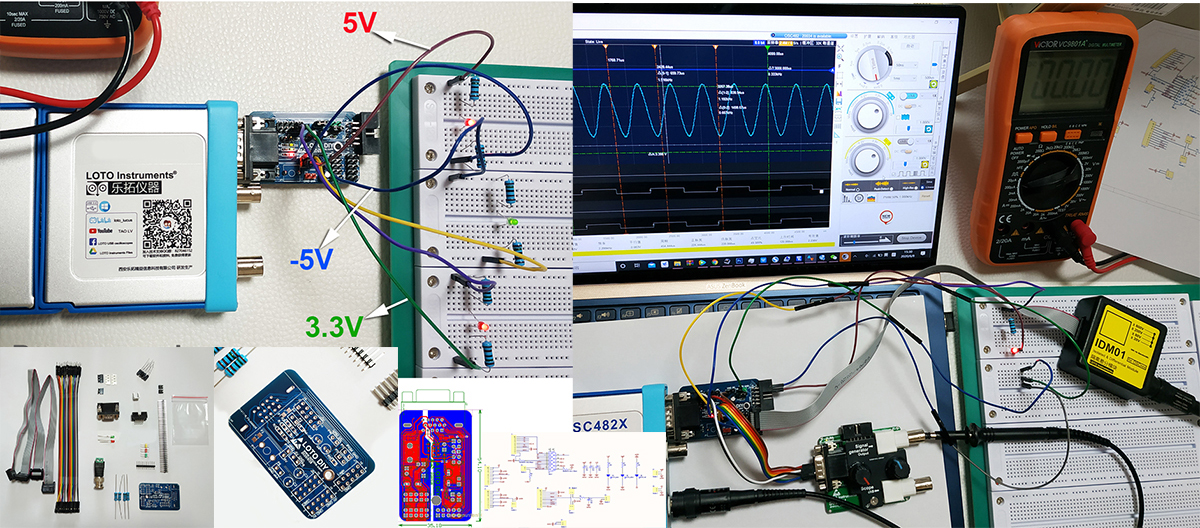 EMC electromagnetic interference detection module:This model can be used with the module E01 to use the FFT function of the oscilloscope to perform spectrum analysis of EMC electromagnetic interference, so as to perform near-field testing of EMC interference on the PCB.     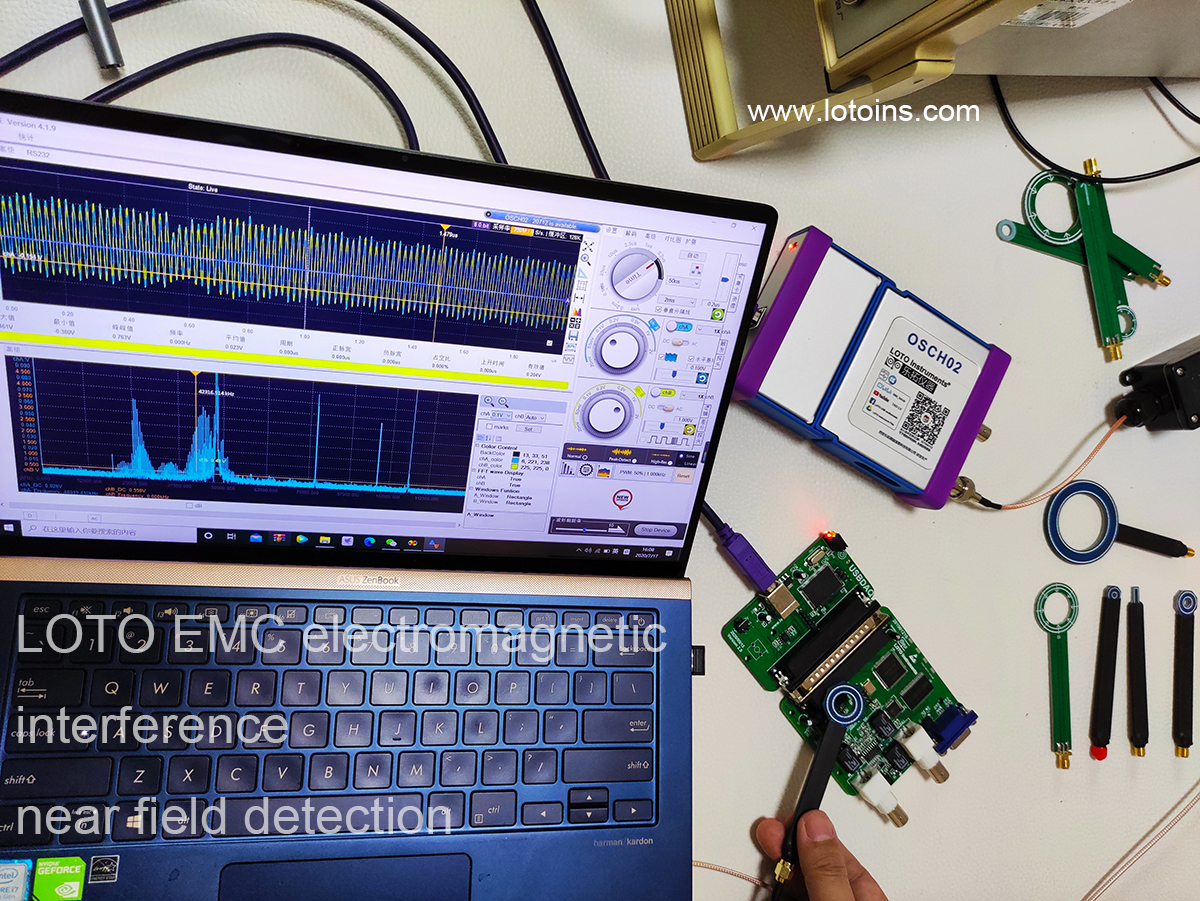 Custom probe:     Pure software features, no additional purchase required. The most typical applications are current clamps. The software interface provides two sets of data calibration functions for custom probes. It allows users to purchase other physical probes of any BNC interface, such as current clamps. After the software is set, it displays the curves and data of the corresponding physical quantities.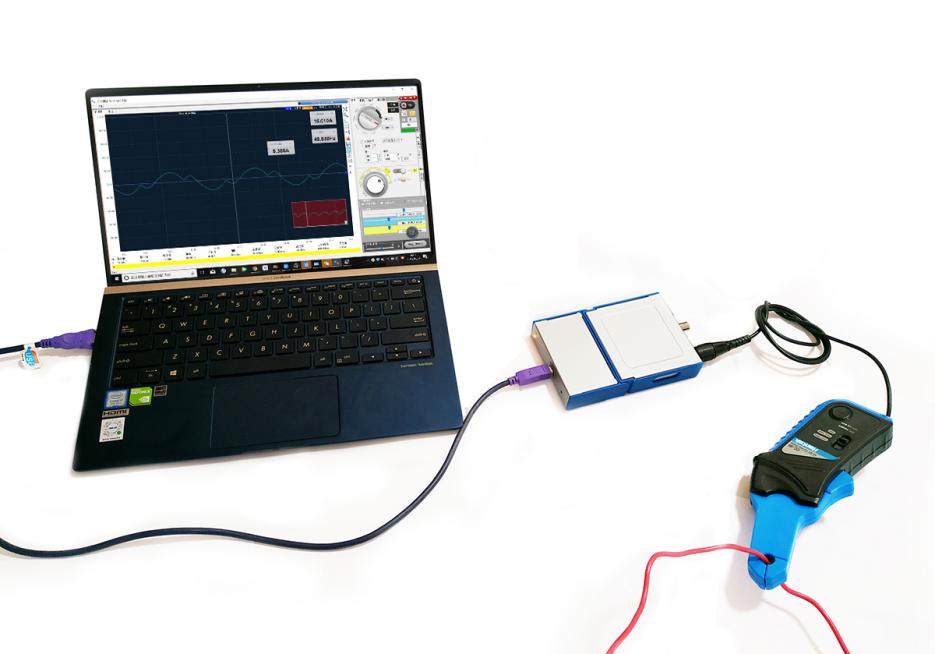 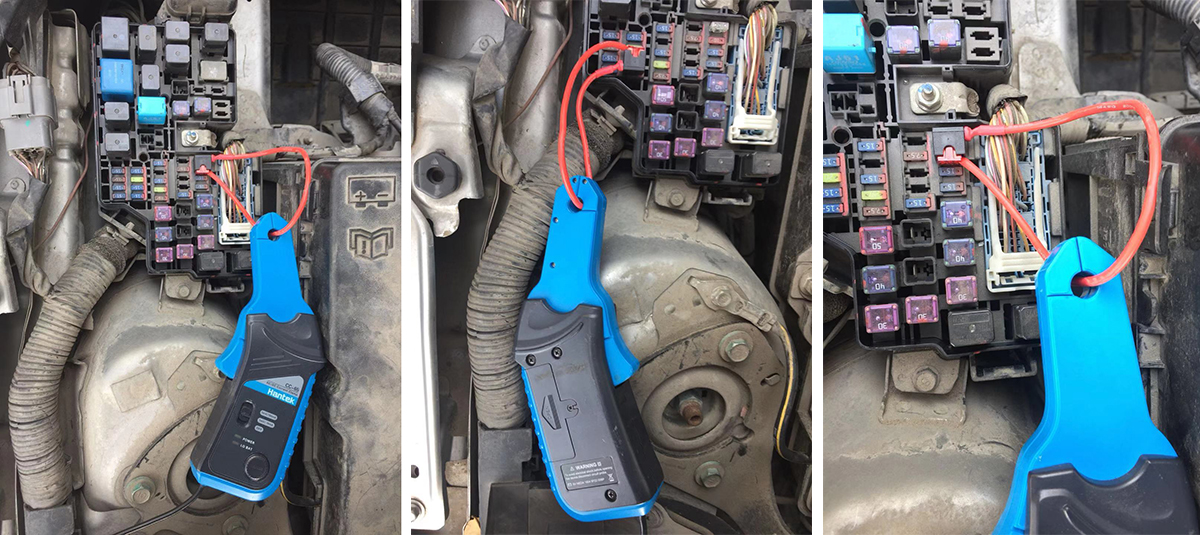 INTERFACES: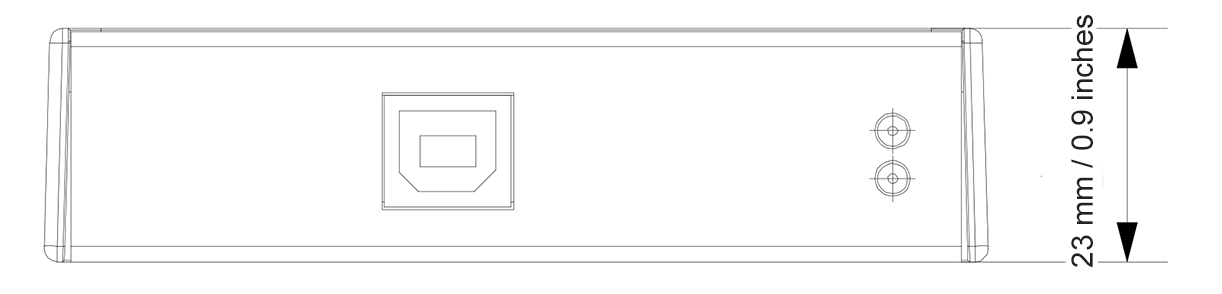 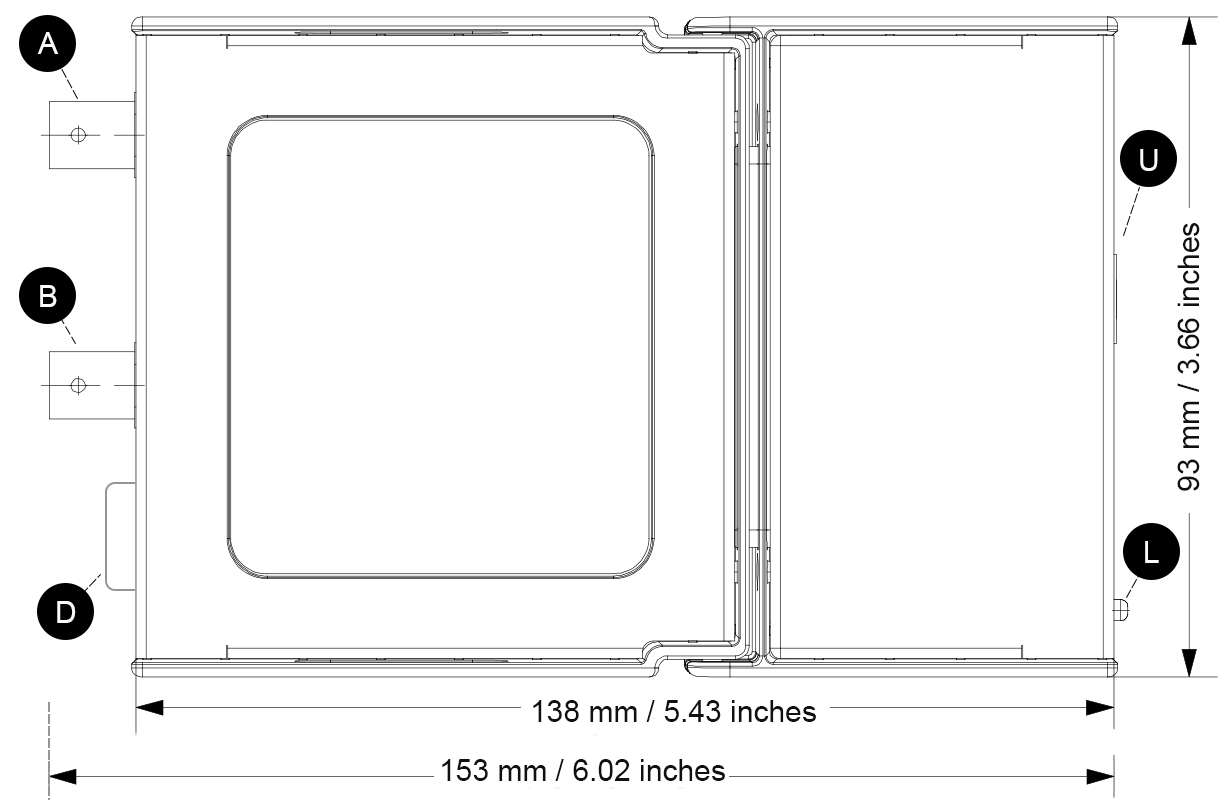 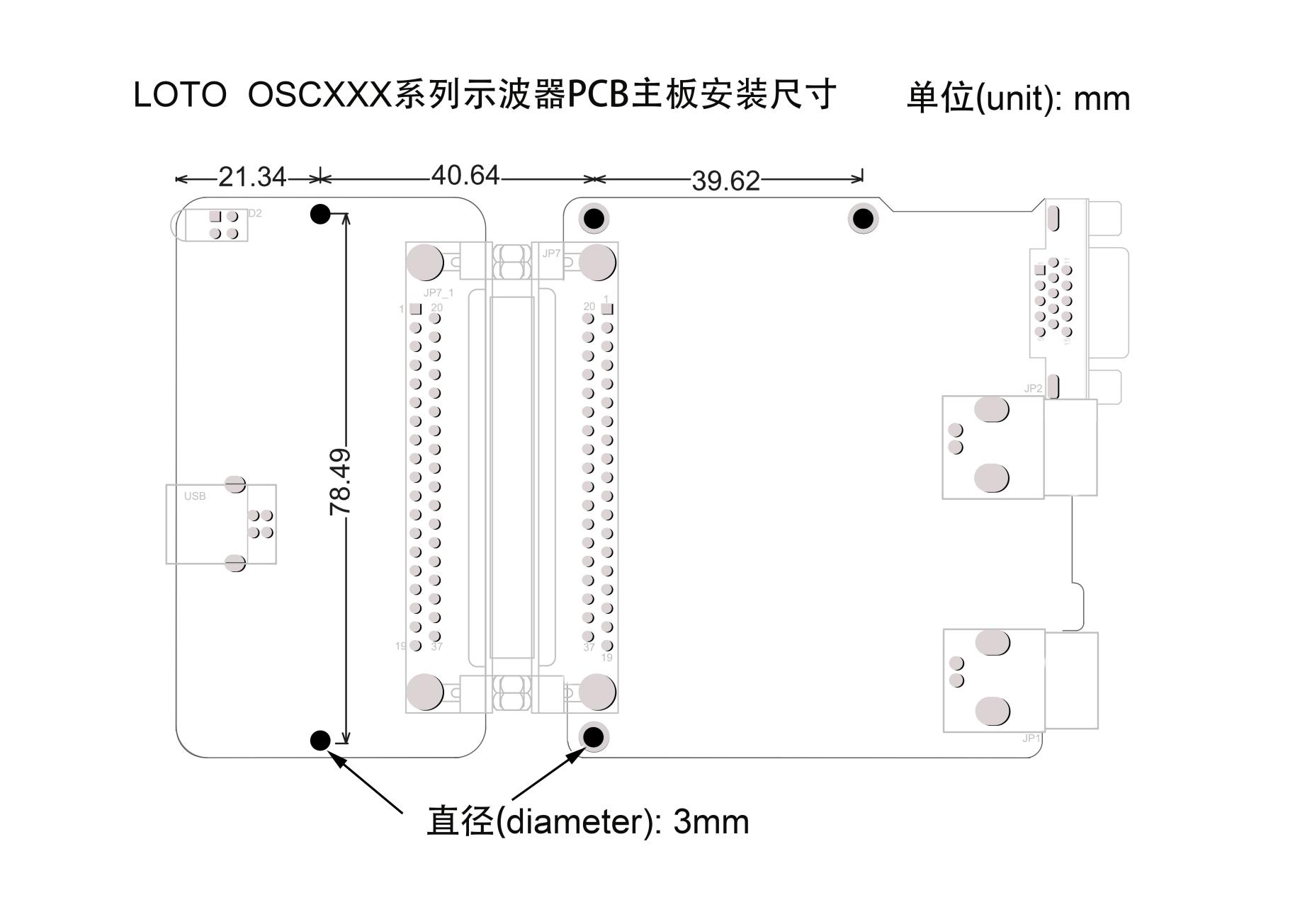 Windows SoftwareFor the function of the PC software, please refer to the corresponding software manual, which will be described in detail. The following screenshots briefly show some of the features: Serial port decoding, X_Y drawing, carrier analysis, multi-point automatic measurement, logic analyzer, printing, FFT spectrum analysis, paperless recorder.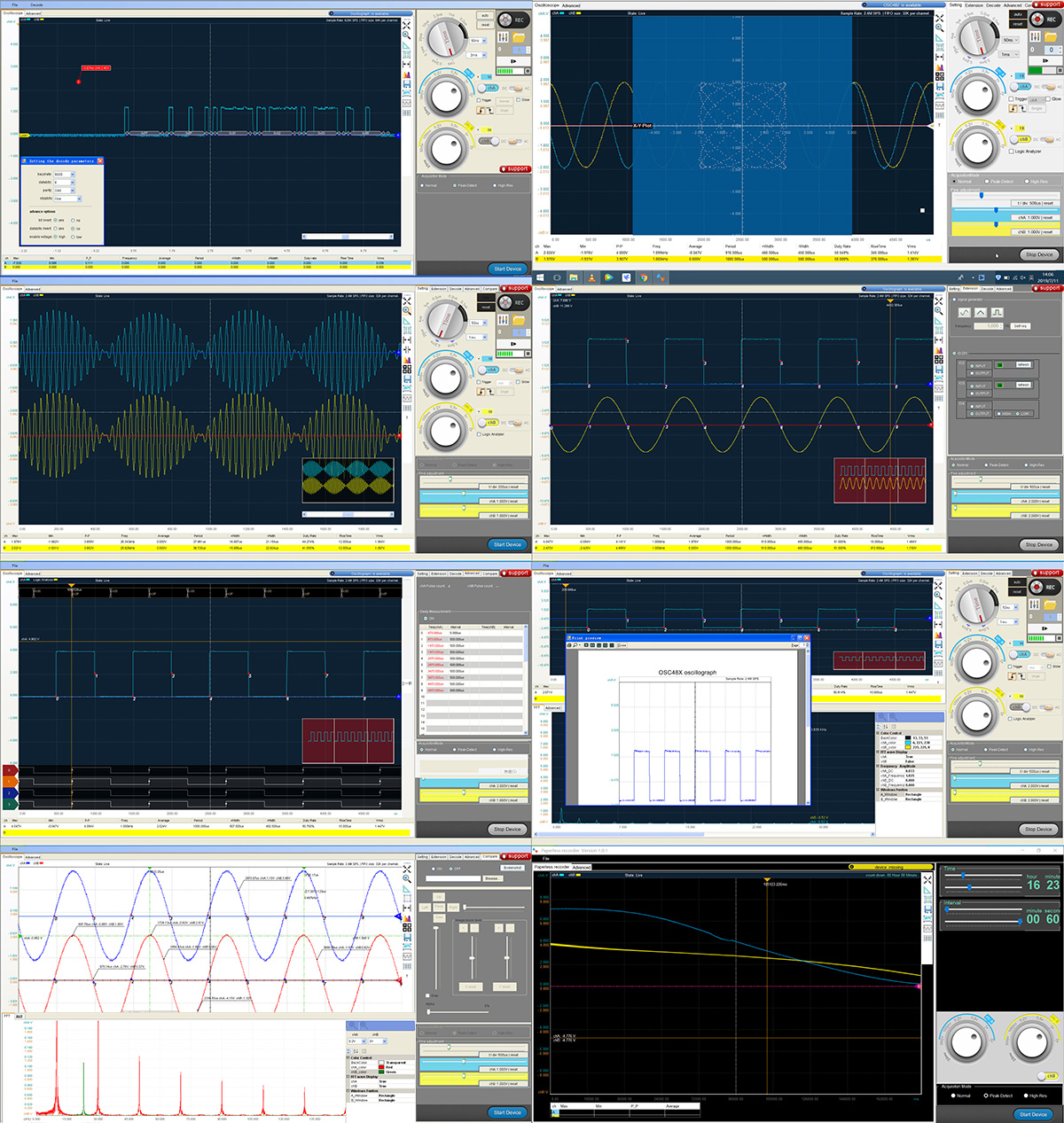 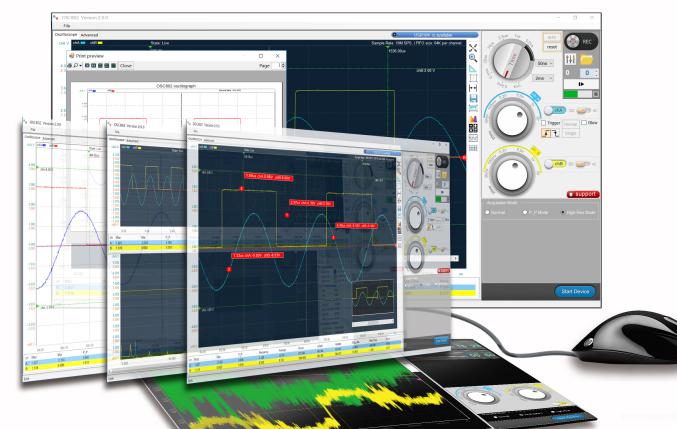 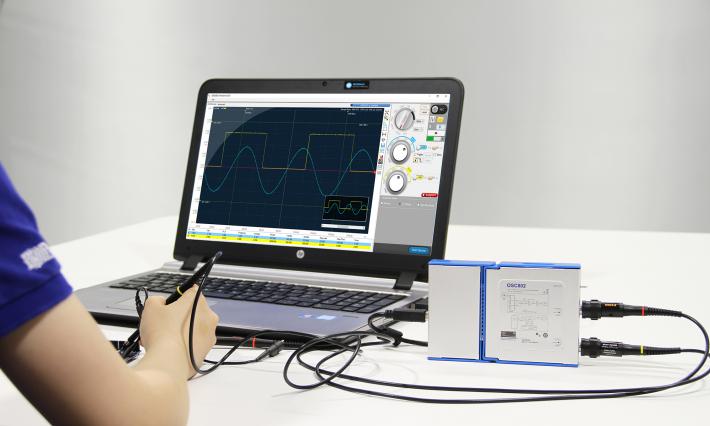 
About the serial decoding function: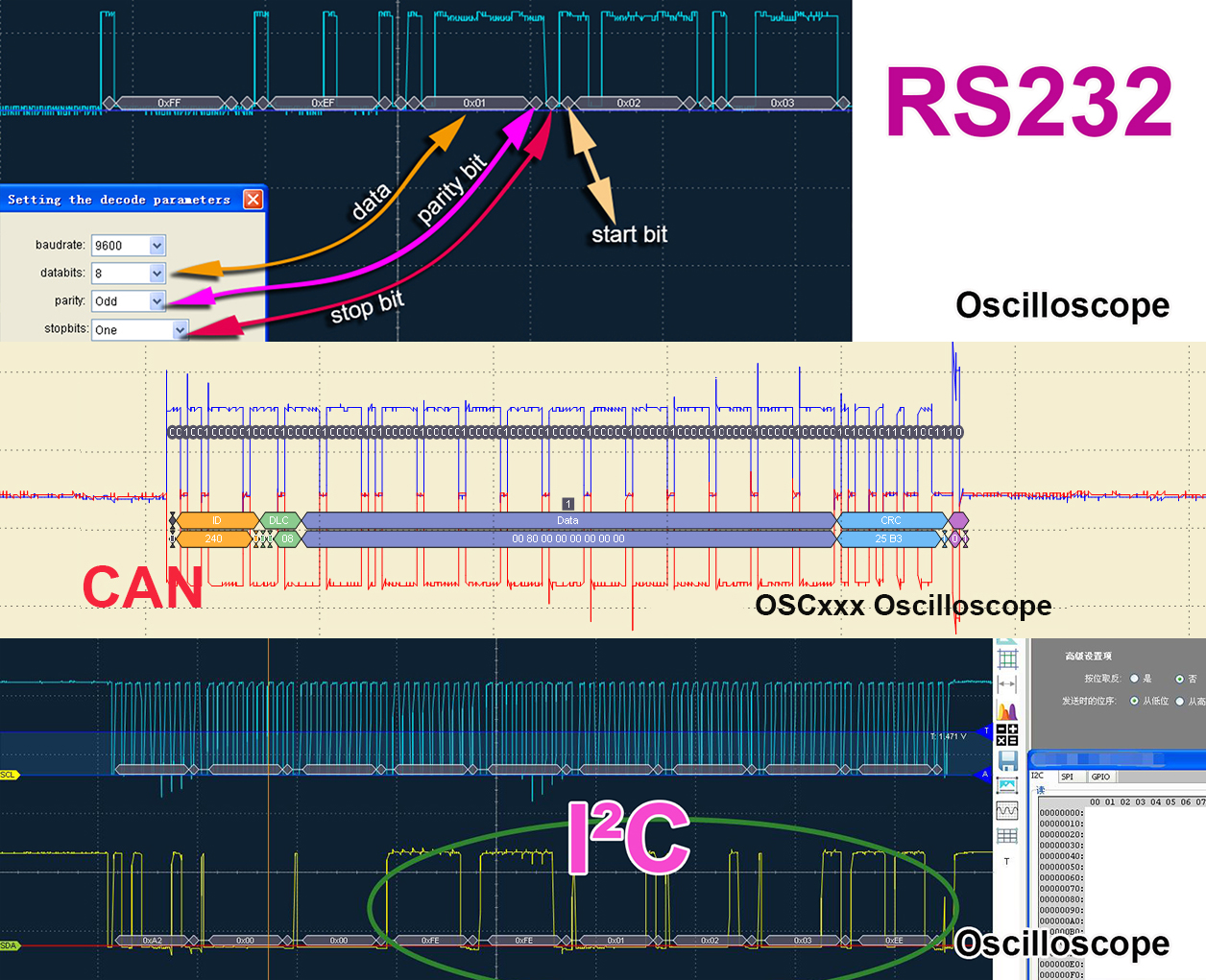 
About 8~13 digits vertical resolution: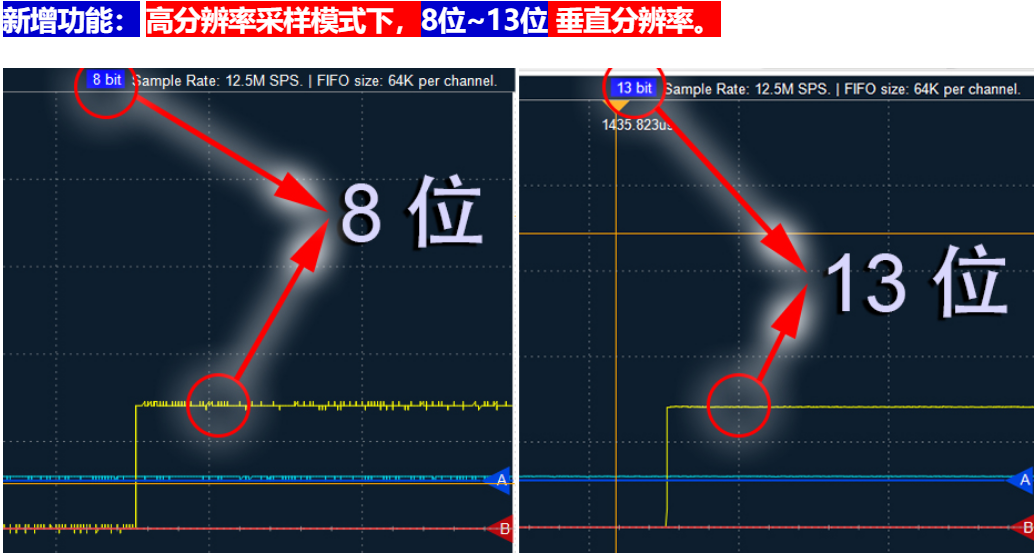 App for Android phone(OSCH02M/F/H)：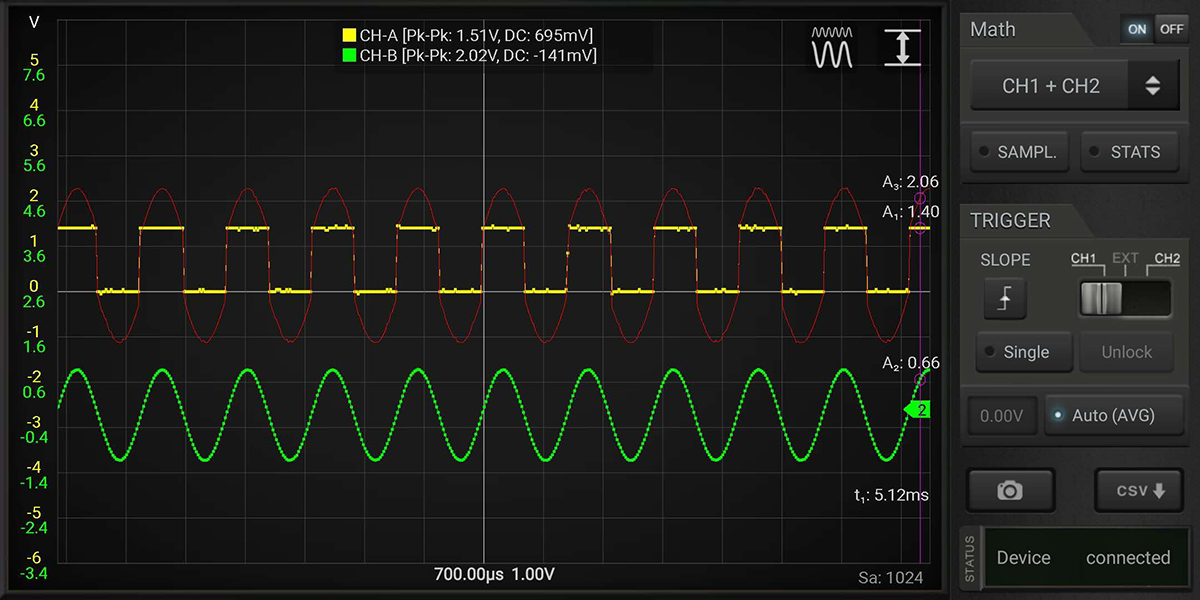 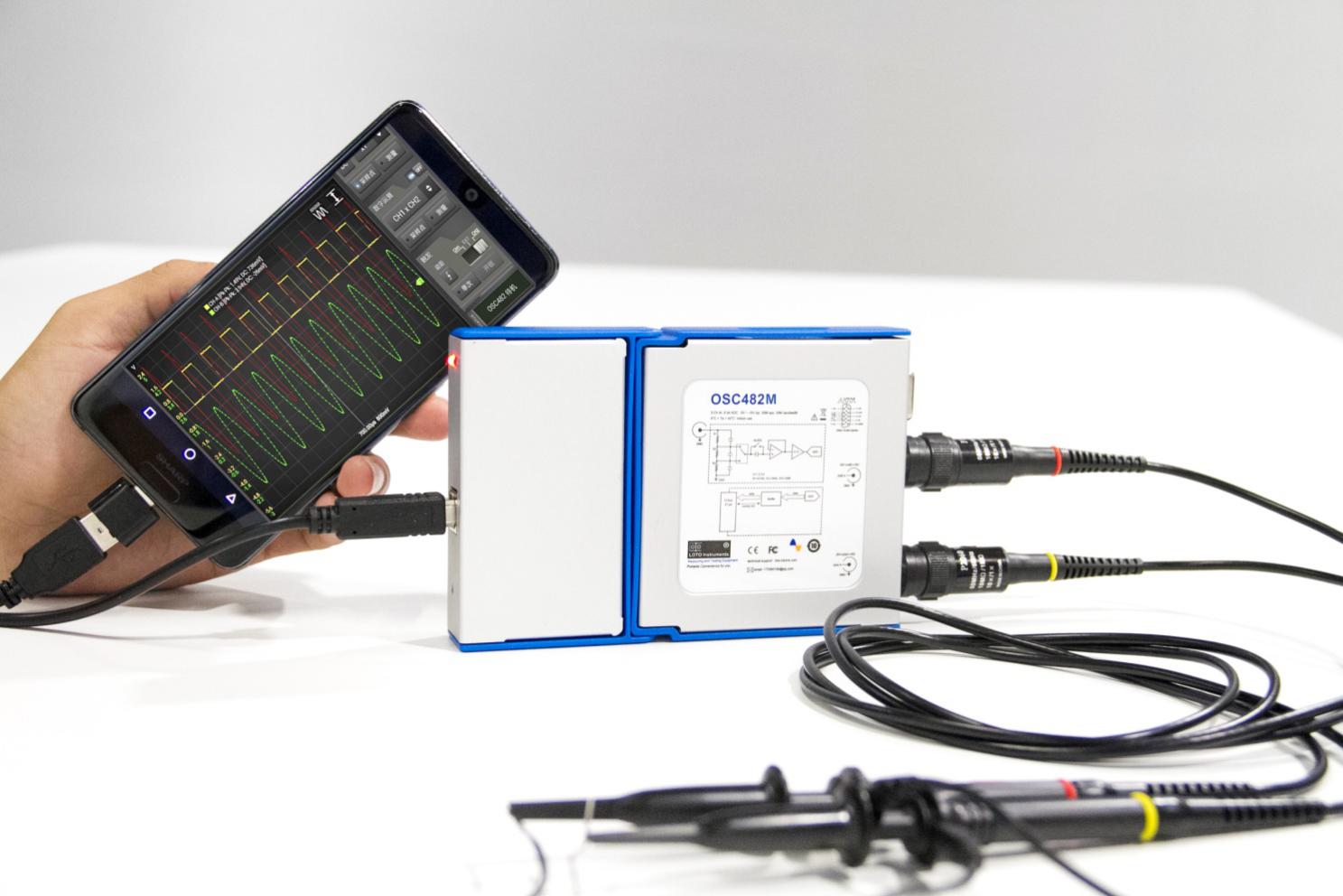 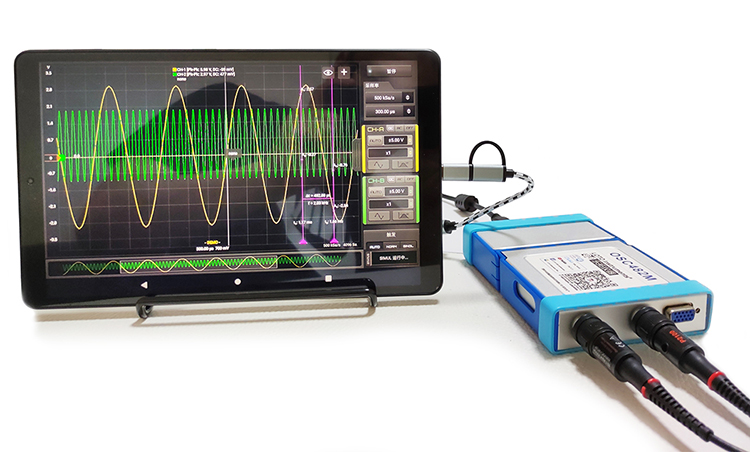 Connector type :2 channels with BNC sockets, 20 mm spacing.2 channels with BNC sockets, 20 mm spacing.Vertical resolution:8 Bit ~ 13 Bit .8 Bit ~ 13 Bit .Maximum sampling rate (S/s):250M (real time), 1G (equivalent)250M (real time), 1G (equivalent)Bandwidth ( −3 dB):100MHz100MHzInput coupling:AC/DC.AC/DC.Input characteristics:1MΩ || 25pF.1MΩ || 25pF.PC OS requirements:Windows XP, Win 7, Win 8.1, Win10 (32 bit and 64 bit).Windows XP, Win 7, Win 8.1, Win10 (32 bit and 64 bit).Over-voltage protection:±60.0v (x1), ±600.0v (x10). (DC + AC peak)±60.0v (x1), ±600.0v (x10). (DC + AC peak)Triggering type:Rising/falling edge according to trigger level, Pulse width trigger.Rising/falling edge according to trigger level, Pulse width trigger.Triggering mode:None, auto, normal, single.None, auto, normal, single.Pre-trigger capture:1%~99% of capture size.1%~99% of capture size.Automatic measurements: Maximum, minimum, average, RMS, frequency, period, positive pulse width, negative pulse width, duty cycle, rise time, peak-to-peak value.Maximum, minimum, average, RMS, frequency, period, positive pulse width, negative pulse width, duty cycle, rise time, peak-to-peak value.Frequency response mappingScanning the frequency, record the process frequency and magnification data, and draw the frequency response curve.Scanning the frequency, record the process frequency and magnification data, and draw the frequency response curve.Measurement statistical curve:The historical trend of the automatically measured quantities can be plotted for statistics and analysis.The historical trend of the automatically measured quantities can be plotted for statistics and analysis.Pass / Fail detection:You can set the upper and lower limits of the measurement quantity, and perform Pass / Fail detection and fault alarm function on the measured signal.You can set the upper and lower limits of the measurement quantity, and perform Pass / Fail detection and fault alarm function on the measured signal.Deep measurement:With this function, the waveform jump points are automatically numbered and marked, and the time difference between the two adjacent numbers is automatically displayed.With this function, the waveform jump points are automatically numbered and marked, and the time difference between the two adjacent numbers is automatically displayed.Samples Interpolation:Linear or sin(x)/x.Linear or sin(x)/x.FFT:1024 ~ 16K points.1024 ~ 16K points.FFT window function:Rectangle, Hanning, Hamming, Blackman.Rectangle, Hanning, Hamming, Blackman.Math:A+B, A-B, AxB, X-Y.A+B, A-B, AxB, X-Y.Acquisition Modes:Normal mode / High Resolution mode / Peak detect mode.Normal mode / High Resolution mode / Peak detect mode.Waveform recordingand playback:File format : *.oscxxx.Waveform recordingand playback:Record depth:50 ~ 450 frames.Waveform recordingand playback:File size:6 MB ~ 20GB. Save as file:txt, csv, excel,  oscxxx, jpg.txt, csv, excel,  oscxxx, jpg.Comparison referenceSupport waveform image import and real-time waveform comparison reference. It can import waveform pictures, set gray level and transparency, move up and down, and zoom in and out horizontally and longitudinally.Support waveform image import and real-time waveform comparison reference. It can import waveform pictures, set gray level and transparency, move up and down, and zoom in and out horizontally and longitudinally.Data logger Sampling Interval:1 second to 1 hour.1 second to 1 hour.Data logger Record Duration:1 minute ~ 72 hours.1 minute ~ 72 hours.Temperature range:Operating: 0 °C to 40 °C (20 °C to 30 °C for stated accuracy). Storage: −20 °C to +60 °C.Operating: 0 °C to 40 °C (20 °C to 30 °C for stated accuracy). Storage: −20 °C to +60 °C.Reference Output:1K Hz, 1.5 V square wave output with 50% duty cycle. Software-configurable PWM output with adjustable frequency and duty cycle.1K Hz, 1.5 V square wave output with 50% duty cycle. Software-configurable PWM output with adjustable frequency and duty cycle.Size:153(L) x 93(W) x 23(H) mm.153(L) x 93(W) x 23(H) mm.Languages (full support):English, Chinese (simplified).English, Chinese (simplified).Compliance:CE, FCC.CE, FCC.Net weight:Net weight:210 g.210 g.Input sensitivity (10 vertical divisions):Input sensitivity (10 vertical divisions):20 mV/div to 2 V/div.20 mV/div to 2 V/div.Input ranges( probe x1):Input ranges( probe x1):±100 mV to ±5 V full scale, in 7 ranges.±100 mV to ±5 V full scale, in 7 ranges.Timebase selection (10 horizontal divisions):Timebase selection (10 horizontal divisions):5 ns/div ~ 60 s/div, in 32 ranges.5 ns/div ~ 60 s/div, in 32 ranges.Typical noise (peak to peak voltage):20 mV/div2 mV2 mVTypical noise (peak to peak voltage):50 mV/div5.8 mV5.8 mVTypical noise (peak to peak voltage):100 mV/div8 mV8 mVTypical noise (peak to peak voltage):200 mV/div22 mV22 mVTypical noise (peak to peak voltage):500 mV/div38.8 mV38.8 mVTypical noise (peak to peak voltage):1 V/div88.2 mV88.2 mVMemory depth (byte /Ch):Memory depth (byte /Ch):64K≤50 ms/divMemory depth (byte /Ch):Memory depth (byte /Ch):258K200 ms/divMemory depth (byte /Ch):Memory depth (byte /Ch):645K500 ms/divMemory depth (byte /Ch):Memory depth (byte /Ch):2M1 s/divMemory depth (byte /Ch):Memory depth (byte /Ch):8M2 s/divMemory depth (byte /Ch):Memory depth (byte /Ch):10M10 s/divMemory depth (byte /Ch):Memory depth (byte /Ch):20M20 s/divMemory depth (byte /Ch):Memory depth (byte /Ch):30M30 s/divMemory depth (byte /Ch):Memory depth (byte /Ch):40M40 s/divMemory depth (byte /Ch):Memory depth (byte /Ch):50M50 s/divMemory depth (byte /Ch):Memory depth (byte /Ch):60M60 s/divTrigger type:Trigger type:HardwareHardwareTrigger source:Trigger source:Channel AChannel APower consumption:Power consumption:5 v || (248~279) mA5 v || (248~279) mAProtocols decoding:Protocols decoding:UART/RS-232/485/422, I²C,CAN,SPIUART/RS-232/485/422, I²C,CAN,SPIFIR Filtering:FIR Filtering:Band-pass, Band-stopBand-pass, Band-stopCustom probesCustom probesSupport two-point calibration of any current clamp on the market.Support two-point calibration of any current clamp on the market.Model:OSCH02OSCH02MOSCH02SOSCH02LOSCH02XOSCH02FOSCH02HDetail:Support Windows .Support Windows + AndroidOSCH02 + Signal generator.OSCH02 + Logic analyzer.OSCH02 +Signal generator +  Logic analyzer.OSCH02 X+ AndroidOSCH02F+ Isolated differential input  model.Input channels:2222222Maximum sampling rate (S/s):1G  1G  1G  1G  1G   1G   1G Bandwidth (−3 dB):100MHz100MHz100MHz100MHz100MHz100MHz100MHzFFT:Data logger:I/O extension:Serial bus decoding:Hardware trigger:Pulse width triggersupport:Signal generator module  support:Logic analyzer module :Android Phone/ Tablet supportIsolated differential input  modelOptionalOptionalOptionalOptionalOptionalOptionalCustom probesFrequency response mappingModelAndroid phone supportSignal generator moduleLogic analyzer  moduleIsolated differential input  modelBill of materialsOSCH02/EOptional++OSCH02MOptional+++OSCH02LOptional+++OSCH02XOptional+++++OSCH02SOptional++++OSCH02FOptional++++++OSCH02H+++++++typequantitymodeldetailsOscilloscope host device1OSCH02/USB cable1U2100USB2.0 compliant, length: 1m (or whatever length it is), USB Type A Male to USB Type B MalePassive voltage probe,60 MHz x1/x102P206010x: 60M Hz,10MΩ,600 V CAT IIPassive voltage probe,60 MHz x1/x102P20601x: 6M Hz,1MΩ,300 V CAT IILogic analyzer module1L066 channels, TTL level, consistent with the performance of the host device.Signal generator module1S021 channel, Sine wave, Triangle wave, Square wave.1 Hz ~ 13M Hz (Sine wave) output frequency range. 48M sampling rate.Signal output cable1SO13/Adapters for Android phone1A2C0When the customer selects a model that supports the Android mobile app, the adapter will be installed as an accessory on the support phone jack.Isolated differential input module1IDM01Single channel, electrically isolated and differential input, can measure ± 20V to ± 800V high voltage, can be connected to the ground or reverse input. Bandwidth 50K Hz.Current Probe1C05A/C20A/C30ACurrent probe with 1.2 mΩ internal resistance and 1.2 KV isolation voltage protection. The range is ± 5A / ± 20A / ± 30A. Can be used with any LOTO oscilloscope host.
Small signal amplification module1U01Input range ± 250mV, isolated differential input, resolution 0.1mV, 50K Hz bandwidth.20:1 Attenuator1AN20
20: 1 attenuator. The external voltage signal can be attenuated by 20 times and input into the oscilloscope, effectively expanding the scope of the oscilloscope.Current transformer module1AC05A/AC20A/AC30A/AC50A/AC100A
Current transformer module, open and close test, no need to access the circuit. Measuring frequency range 50Hz ~ 150K Hz. The model indicates the measurement range, such as AC100A, which means the range is 100A.itemsIsolated differential moduleIsolated differential modulechannel1（chB with OSCxxx Oscilloscope）1（chB with OSCxxx Oscilloscope）Input characteristics:1MΩ1MΩMaximum working insulation voltage 1200V1200VBandwidth50K Hz50K HzInput range(4 grades)20VInput range -20V~+20VInput range(4 grades)80VInput range -80V~+80VInput range(4 grades)200VInput range -200V~+200VInput range(4 grades)800VInput range -800V~+800V
Internal resistance
Internal resistance1.2 mΩ
Isolation protection
Isolation protection1.2 KV
Bandwidth
Bandwidth50K HzInput rangeC05A±5AInput rangeC20A±20AInput rangeC30A±30ADescription:AInput channel A.BInput channel B.LPower LED (red), Status LED (green).UUSB 2.0 interface, Type B female.DDE-15 interface for expansion modules.D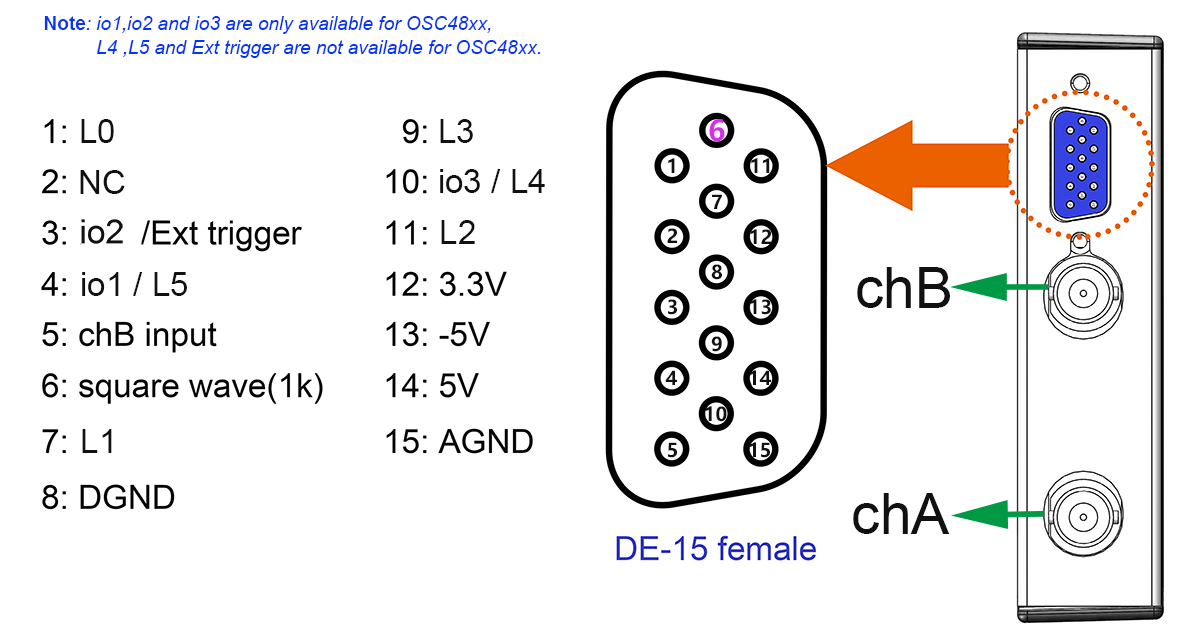 Note：Although most Android phones/tablets are supported, it cannot be ruled out that individual models cannot be turned on due to the inability to enable OTG. We will maintain a list of tested phones and ask the supplier for the list before purchase.